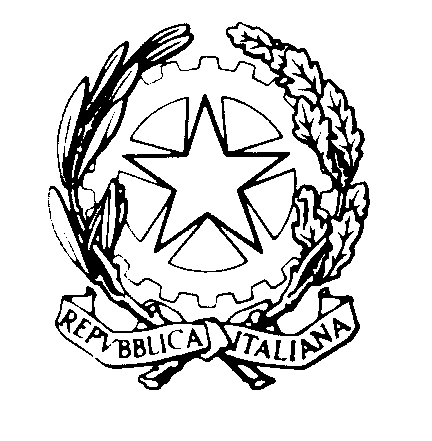    TRIBUNALE DI REGGIO CALABRIASEZIONE DEL DIBATTIMENTOAl Segretario del Consiglio dell’Ordine degli Avvocati di Reggio CalabriaOggetto: UDIENZA MONOCRATICA DEL GIORNO 21.1.2021 – GIUDICE DOTT. FRANCESCO PIO ME Si comunicano le fasce orarie di trattazione dei processi dell’udienza indicata in oggetto per la cortese pubblicazione sul sito istituzionale del C.O.A..Si ringrazia. Reggio Calabria il 20 gennaio 2021Il GiudiceFrancesco Pio Me92397/14 DIB7626/12 RGNRrinvio9.032765/19 DIB3607/18 RGNRrinvio9.05414/18 DIB3283/16 RGNRrinvio9.082397/14 DIB7626/12 RGNRrinvio9.10771/16 DIB68/15 RGNRrinvio9.103154/19 DIB5900/17 RGNRrinvio9.153132/19/DIB3796/18 RGNRrinvio9.203835/19 DIB3791/18 DIBrinvio9.251459/15 DIB5350/14 RGNRrinvio9.30903/16 DIB6655/13 RGNRrinvio9.351518/17 DIB7049/15 RGNRrinvio9.401501/19 DIB1551/19 RGNRrinvio9.421605/13 DIB2416/12 RGNRrinvio9.453088/19 DIB2790/17 RGNR9.471289/19 DIB1262/19 RGNR9.503131/19 DIB3794/18 RGNR9.55294/20 DIB4290/16 RGNR10.001456/20DIB586/19 RGNR10.052379/19 DIB1332/18 RGNR10.10992/17 DIB5149/16 RGNR10,15 3591/19 DIB4946/17 RGNR11.202363/18 DIB5498/16 RGNR12.001617/20 DIB5769/19 RGNR12.451875/20 DIB6006/19 RGNR13.301663/14 DIB10061/11 RGNR14.002709/18 DIB7114/14 RGNR14.30765/19 DIB6656/16 RGNR14.401500/15 DIB3533/12 RGNR15.00155/18 DIB4115/16 RGNR15.202401/15 DIB6041/15 RGNR15.40459/15 DIB1565/14 RGNR16.002051/16 DIB2588/15 RGNR16.101494/15 DIB8199/14 RGNR16.40997/17 DIB3137/16 RGNR